ŠKODA OCTAVIA RS: Nová technika a asistenčné systémyPo prvý raz má ŠKODA OCTAVIA RS ovládanie automatickej prevodovky DSG systémom shift-by-wireŠtandardne dodávané progresívne riadenie uľahčuje ovládanie a zabezpečuje veľmi dobré dynamické vlastnostiNové asistenčné systémy, ako napríklad Antikolízny asistent alebo Asistent pri odbočovaní Bratislava 30. november - OCTAVIA RS ponúka všetky nové technológie a inovatívne asistenčné systémy modelu OCTAVIA štvrtej generácie. Po prvý raz sa automatická prevodovka DSG ovláda systémom shift-by-wire. Nové asistenčné systémy, ako napríklad Antikolízny asistent alebo Asistent pri odbočovaní, zabezpečujú vyššiu úroveň bezpečnosti. OCTAVIA RS má ovládanie automatickej prevodovky DSG systémom shift-by-wire. Voľba jazdného režimu tak neprebieha mechanicky, ale elektronicky. Tento systém šetrí miesto na stredovej konzole a je aj vizuálne atraktívny. Namiesto známej voliacej páky automatickej prevodovky DSG je na stredovej konzole nový ovládací modul s malým prepínačom, ktorým vodič volí režimy R (spiatočka), N (neutrál) a D/S (štandardný režim Drive/športový režim), ako aj tlačidlo parkovacieho režimu P. Štandardne dodávané progresívne riadenieV základnej výbave má OCTAVIA RS aj progresívne riadenie, ktoré prispieva k lepšej dynamike pri rýchlej jazde a zlepšuje ovládanie. Súčasne však zachováva pohodlie pri manévrovaní nízkou rýchlosťou. Progresívne riadenie modelu OCTAVIA RS má oproti štandardnejšiemu riadeniu aj dynamickejšiu odozvu volantu. Medzi krajnými polohami volantu je 2,13 otáčky, pričom štandardné riadenie modelu OCTAVIA potrebuje 2,70 otáčky. Nové, inovatívne a vylepšené asistenčné systémyOCTAVIA RS ponúka mnoho inovácií známych zo štvrtej generácie modelu OCTAVIA. Antikolízny asistent pomáha vodičovi v prípade hroziacej zrážky s chodcom, cyklistom alebo iným vozidlom. Ak vodič naznačí volantom vyhýbací manéver, Antikolízny asistent mu pomôže cielenými zásahmi do riadenia obísť prekážku, a tým zabrániť nehode. Asistent pri odbočovaní zasa na križovatke pri odbočovaní vľavo dokáže včas rozpoznať protiidúce vozidlá, upozorniť na ne vodiča, ako aj automaticky zastaviť vozidlo. Funkcia Varovanie pri vystupovaní z vozidla, ktorá bude dostupná od jari 2021, po otvorení dverí upozorní posádku, ak sa zozadu približuje iné vozidlo alebo cyklista. Novinkou sú aj Miestne dopravné informácie, ktoré automaticky upozorňujú vodiča na komplikácie v doprave v bezprostrednej blízkosti vozidla, napríklad na dopravnú zápchu. Asistent zmeny jazdného pruhu (Side Assist) je aktívny až do vzdialenosti 70 m a upozorňuje vodiča, keď sa približujú iné vozidlá alebo sa už nachádzajú v mŕtvom uhle. Vďaka zväčšenému dosahu pomáha predchádzať nehodám aj na diaľniciach a rýchlostných cestách. Systém vodiča upozorňuje dobre viditeľným svetelným signálom na krytoch vonkajších spätných zrkadiel. Asistent zmeny jazdného pruhu (Side Assist) nefunguje, ak je do zásuvky ťažného zariadenia pripojený príves alebo nosič bicyklov. Front Assist s prediktívnou ochranou chodcov a cyklistov zasa pri jazde v meste upozorní vodiča na možnú kolíziu, najprv opticky a akusticky, následne krátkym pribrzdením. Ak vodič nereaguje, systém dokáže vozidlo úplne zastaviť. Systém detekuje vozidlá pohybujúce sa rovnakým smerom, stojace vozidlá, ako aj chodcov a cyklistov, ktorí sa pohybujú pred vozidlom. Pre ďalšie informácie, prosím, kontaktujte:Lenka Kalafut Lendacká, PR manager, ŠKODA AUTO Slovensko s.r.o.T +421 904 701 339lenka.kalafut.lendacka@skoda-auto.sk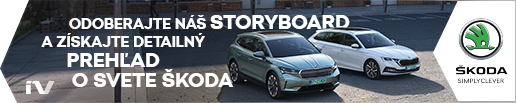 ŠKODA AUTOtento rok oslavuje 125. výročie od svojho založenia v roku 1895, v období začiatkov individuálnej mobility, a je tak jednou z najstarších doteraz aktívnych automobiliek na svete, v súčasnosti ponúka zákazníkom 10 modelových radov osobných automobilov: CITIGO, FABIA, RAPID, SCALA, OCTAVIA, SUPERB, KAMIQ, KAROQ. KODIAQ a ENYAQ iV,v roku 2019 dodala zákazníkom celosvetovo viac ako 1,24 milióna vozidiel, od roku 1991 patrí do koncernu Volkswagen, jedného z globálne najúspešnejších automobilových výrobcov. ŠKODA  AUTO v koncernovom zväzku samostatne vyrába a vyvíja popri vozidlách taktiež komponenty ako sú motory a prevodovky, prevádzkuje tri výrobné závody v Českej republike; vyrába v Číne, Rusku, na Slovensku a v Indii, väčšinou prostredníctvom koncernových partnerstiev, ďalej tiež na Ukrajine a v Kazachstane v spolupráci s lokálnymi partnermi, zamestnáva celosvetovo zhruba 42 000 pracovníkov a je aktívna na viac ako 100 trhoch,v rámci Stratégie 2025 prechádza transformáciou od výrobcu automobilov k „Simply Clever spoločnosti ponúkajúcej najlepšie riešenie mobility“.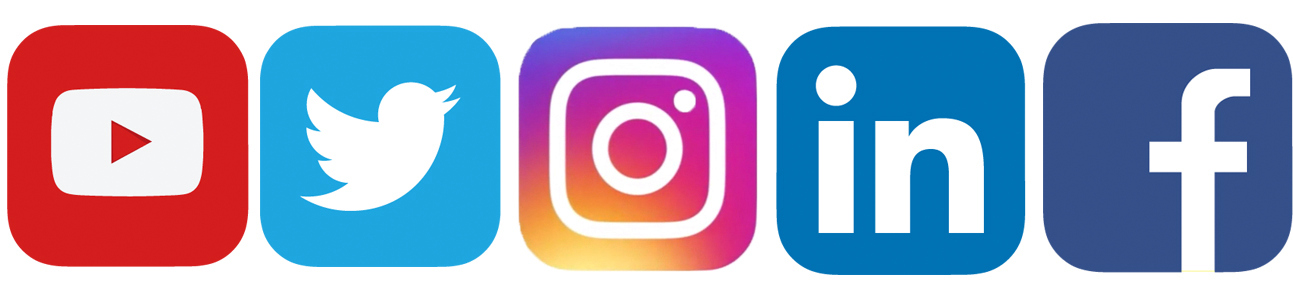 /SkodaAutoSK/SkodaAutoSK